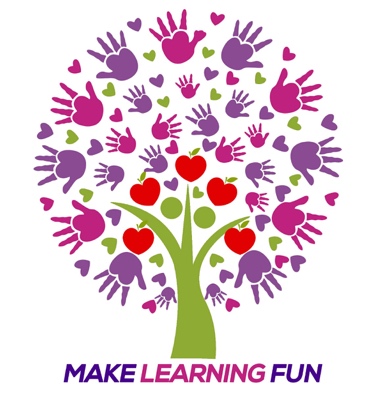 Preparacion de Pruebasse utilizará material (guías, libros, web) basado en el temario correspondiente a la pruebaReforzamiento de Inglesadquirir el 2 idioma utilizando la memoria visual, auditiva y kinestésica a través de flashcards,  audios, libros y juegosTecnicas de Estudioestudiar de manera simple y eficaz a través de resumen, mapas conceptuales, gráficos, etcUrgent Solutionincluye solo preparacion de pruebas o tareas (con school pick up) con anticipacion de 24hrs y cupos limitadosPack KidsPlaygroup a Kinder: Estimulacion para todas las areas que pedan tener descendidas, horario 14:30 – 15:30Workshops para Mamás“ A ser mamá también se aprende” dictado por una Psicóloga Infanto Juvenil Evaluación y Tratamiento fonoaudiológicopara niños con dificultades y trastornos del lenguaje.Evaluación y Tratamiento psicopedagógicopara niños con dificultades del aprendizaje